DIAGNOSIS: __________________________________________________________ ABO/Rh TYPE: _______________________*Patient’s Name/ID 								 Birth Date 				*Date Collected 				*Date Submitted 				* Sex 			*Hospital/Facility                                                                                                                                                      *Physician Requesting Test(s)                                                                                                                                Information on test methods, performance specifications and interpretation are available on request.*CLIA Required Information, CFR 493.1241TRANSFUSION HISTORY:	Number of transfusions received:   Platelets ___________________ Red Cells ____________________DATE OF MOST RECENT TRANSFUSION:     Platelets ___________________ Red Cells ____________________PREGNANCY:  	Is patient now pregnant? ______________ Gravida ______________ Para _______________________DRUG HISTORY: List or attach all medications patient is or has recently received:                                                                        __                                                            □	3980	Platelet Antibody Screen	Requires 7-10 mL ACD Whole Blood or 2 mL ACD plasma□	3980	Platelet Antibody Screen using ELISA Assay – PakPlus	Requires 7 mL ACD Whole Blood or 2 mL ACD plasma AND 7-10 mL clotted whole blood or 2 mL serum		□	3982	Platelet-Bound IgG		     Current Platelet Count _______________________________ (Required)		      Requires 7-10 mL ACD whole blood < 24 hours old, unrefrigerated.		      If platelet count is < 50,000, call for instructions. Test requires minimum platelet count of 10,000.	□	3980	Investigate Autoimmune Thrombocytopenia	3982	     Current Platelet count _________________________ (Required)		      Sample Requirements: See Platelet Antibody Screen and Platelet – Bound IgG□	3984	Platelet Crossmatch  	Number of units requested: ______________________ Frequency: _______________________		      Special requirements: CMV Neg                          Other: _________________________      Are Non ABO type-specific platelets Acceptable?  Yes:           No:_____                                                                                     □	3983	Investigate Neonatal Immune Thrombocytopenia  Requires 14-20 mL Maternal ACD whole blood, < 24 hours, unrefrigerated AND 7-10 mL clotted whole blood or 2 mL serum if PakPlus testing needed     Current Platelet Count _______________________________ (Required)		      Requires 7-10 mL Paternal ACD whole blood, < 24 hours, unrefrigerated.		      Current Platelet Count _______________________________ (Required)  		      Samples from the infant are not required.□	3990	Investigate Posttransfusion Purpura		     Current Platelet Count _______________________________ (Required)Requires 7-10 mL ACD whole blood < 24 hours, unrefrigerated AND 7-10 mL clotted whole blood or 2 mL serum if PakPlus testing needed. If platelet count is < 50,000, call for instructions.□	Other__________________________________________________________________________________________________Date:                        Personnel authorized to request tests/receive results:  ___________________________                                                                                                       FAX:                                                                         Telephone:_____________________________________                                                                                                                             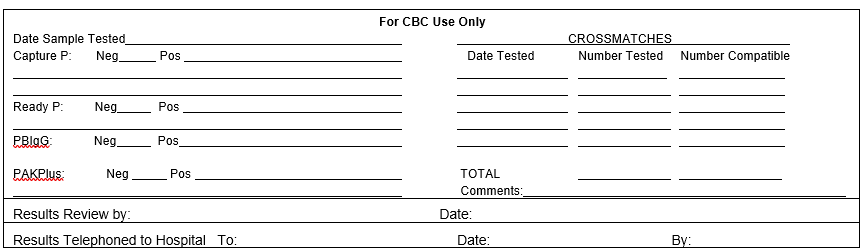 Send to:Platelet Antibody Lab4040 Main, From:  ___________________________                                                            Ship:     STAT     ASAP     RoutineTest:     STAT     ASAP     RoutinePlease call IRL at 816-968-4053 prior to sending sample.